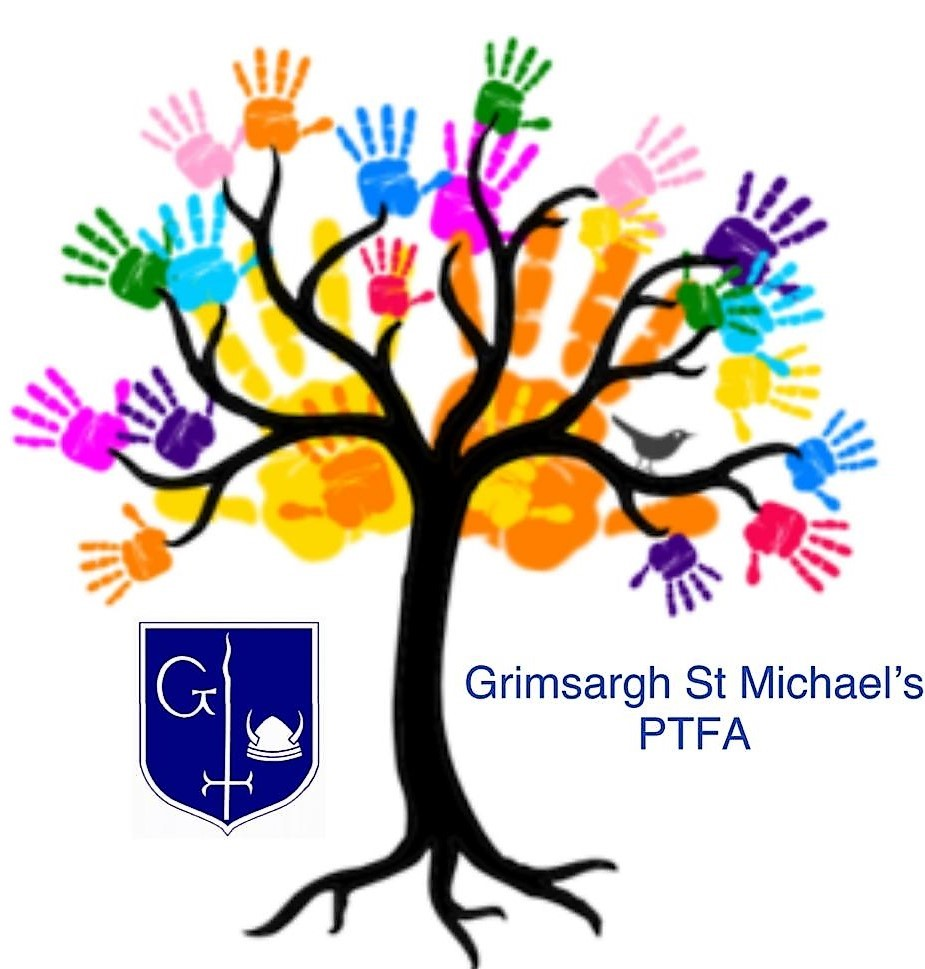 Grimsargh St Michael PTFA - Meeting MinutesTuesday 25th January 2022 – 7:00pm ZoomAttendees: Lorna, Debby, Kate, Alana, Deb, Helen and Stuart Apologies: Val and MazLorna welcomed everyone and shared the agenda with the group.Review of Winter Term events All had a discussion on highlights from last term and any lessons learnt on events. Agreed movie night was a success, some children were a bit restless, but all seemed to enjoy it. It helped having some teachers there to support and Y6 helpers, perhaps need to think about snacks/collecting in rubbish for next time as this was quite disruptive.Gin & wine night feedback was very positive, and all agreed we would definitely do again. Suggestion to sell tickets beforehand and also on the door on the night, as may bring in more people with this option.Break the rules and Bauble decoration again were both very successful, brought in some funds and with minimal effort.Finance updateDebby explained that due to using Parent pay it is sometimes difficult to know how much each event has raised but can work it out with dates. Advised Bauble decorating raised £250 and Break the rules day raised £250 also. Debby advised we have one missing bank statement but do have a current one, and that we have just under £2.5k in the bank account. That is inclusive of funding £400 for nurture room and £900 contribution to the end of term Panto. Debby said she was looking into setting up online banking to make things easier and allow us to stop using cheques to pay expenses. Events / ideas for Spring TermChristmas Jumper and Unwanted Gift Collection – unsure if any gifts have been collected at reception but Stuart said there were a few Xmas jumpers in the box. Action: Stuart to send a reminder in the newsletter and T2P message this week to remind all parents/carers we are seeking donations until end of Jan.Junior Disco – the DJ has been reserved for 10th Feb 4:30 to 6:30pm, Stuart confirmed we have use of the hall. Discussed any covid restrictions but school confirmed these are all hoping to be lifted by next Monday. No deposit has been paid, it is pay on the night. Agreed to advertise in next week newsletter (avoid Harry Potter deadline so not to bombard parents with to do’s). DJ cost £100, therefore once funded snacks/drinks agreed to charge £5 for one child £8 for two and £10 for three.Easter Bingo – Action: Stuart to provide date in March for ‘own clothes’ day/bring in an egg donation and a date for Bingo night the following week, and to see if Mr Brooks will support. Debby confirmed we made £550 last time, therefore it is a profitable event. Agreed to potentially sell tea/cakes/biscuits donated from parents again. Need to investigate a free bingo calling app and ask Mr Brooks to be the Bingo caller.Events / ideas longer termSponsored Summer Challenge 2022 - discussed children seeking sponsorship to do 22 things during the Summer holidays for the year 2022. Agreed to follow up on some ideas and draft a poster to issue to all children.Colours fashion show – further investigation needed to potentially hold later in Summer Term. Advised need to sell a minimum number of tickets and then PTFA receive a percentage of that and clothes sales. Autumn term Wine/Gin night – agreed to run another evening later in the year. School wish list 2022Outdoor areas - Stuart advised school are hoping to spend a substantial amount on upgrading the facilities outside of school. The outdoor classroom needs a new roof, Gods creation area also needs a new roof and some seating, half the playground required re-surfacing, the high curb is to be taken out and some work on the drainage is to be completed. This is all to be run past the governors and will be communicate and confirmed in due course. Gods creation area - Helen requested some funding for benches, tables, outdoor bean bags, rugs, planters as décor. The committee agreed to fund £700 towards this. Ipod – Helen requested funding to enable music playing in church to be easier via playlist (currently on multiple devices), allowing Y6 to help. Committee discussed the possibility of requesting a donation (new approx. £200) and Alana offered one she has, school to check connection suitable.Revision guides for Y6 – Stuart advised this would be 3 for each child at a total cost of £272.92. If we could support annually this would benefit every child as they move through school. All agreed to support.Subsidising School Trips – focus is to make learning more authentic and real, school are reviewing the curriculum and would like each class to have a visitor or go on a visit/trip each term. Requested for PTFA to support and agreed £100 per year group each year, to be reviewed on an ongoing basis.First aid – Stuart advised the Y6 was free, and he thinks it was £3 per child for Y5.  Action: Stuart to confirm with Miss Cross and advise.Board Games – Action: Stuart to follow up with Penny on how much funding is required, £200 mentioned last meeting.AOBSuez planter offer – 4 x on order, seed coming too, school grateful for donations.Second-hand uniform – all agreed to seek donations after half term and hold another sale early March.“Easyfundraising” – Lorna explained if parents/carers go through the easy fundraising route school can benefit/raise funds. All agreed to market this more for awareness. Alana to draft some words with the link for newsletter, social media platforms etc. (Lorna to send info to Alana).School Lottery – again need to promote further if we can. Clothes Bin – Debs to speak to Leanne about flyers promoting the clothes bin for kids to hand out to neighbours. Kate created poster to promote all last three initiatives and shared.Next Meeting: Wednesday 2nd March – Zoom/The Plough